1. Rank the world’s top five religions by number of followers, starting with “1” for the largest: A. Buddhism (   ) B. Islam (   )C. Christianity  (   )D. Hinduism  (   )E. Confucianism-Taoism (   )2. The world’s largest Muslim population can be found in: A. Middle EastB. Southeast AsiaC. Africa D. South AsiaE. Western Europe3. Rank the following countries by the percentage of Buddhists in the population, starting with “1” for highest percentage: A. Myanmar (   ) B. China (   )C. Thailand  (   )D. Vietnam  (   )E. Japan (   )4. Rank the following countries by the percentage of Muslims in the population, starting with “1” for highest percentage: A. Syria (   ) B. Saudi Arabia (   )C. Iran  (   )D. Malaysia  (   )E. Indonesia (   )5. There are different denominations in Islam.  Name as many as you know: A. 				B. 				C. 				D. 				6. There are different denominations in Christianity.  Name as many as you know: A. 				B. 				C. 				D. 				7. There are many different sects in Buddhism.  Name as many as you know: A. 				B. 				C. 				D. 				8. The holy book of Christians is:A. Qu'ran or KoranB. BibleC. VedasD. Torah9. The sacred texts of the Hindus include:  A. The Torah and the Hebrew BibleB. The Qu'ran and teachings of AbrahamC. The Vedas, Mahabharata and the Upanishads10. The holy book of Buddhism is the:A. SutraB. TripitakaC. VedasD. Guru Granth Sahib11. The Torah is the sacred text of:A. Judaism B. Christianity C. IslamD. None of the above12. Which is NOT one of the Five Pillars of Faith in Islam?A. Give to charityB. Pray five times a dayC. Travel to Mecca at least once in your lifetimeD. Become a missionary in a foreign landE. There is no God but God and Muhammad is the Messenger of God.13. Judaism, Christianity, and Islam all: A. Believe in many divine GodsB. Worship only one GodC. Follow the teachings of the Qu'ranD. Believe Jesus was the son of God14. The belief that the soul never dies but is continually reborn is associated with: A. IslamB. ChristianityC. JudaismD. Hinduism and Buddhism15. Following the Eightfold Path and the Four Noble Truths to achieve enlightenment is associated with: A. Buddhism B. Hinduism C. Islam D. Christianity16. This religion can be divided into Catholic, Protestant, and EasternOrthodoxA. Judaism B. Christianity C. Islam D. Buddhism17. Diwali, the festival of Lights, is celebrated by followers of:A. Christianity B. Judaism C. HinduismD. IslamE. Buddhism18. Wesak or Vesak Day is celebrated by followers of:A. Christianity B. Judaism C. HinduismD. IslamE. Buddhism19. Eid al-Fitr is celebrated by followers of:A. Christianity B. Judaism C. HinduismD. IslamE. Buddhism20. The following symbol represents which religion?A. Christianity 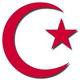 B. Hinduism C. Islam D. Judaism21. The Star of David is associated with:A. Judaism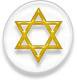 B. ChristianityC. IslamD. Hinduism22. The "Om" symbol is associated withA. Buddhism       B. Hinduism 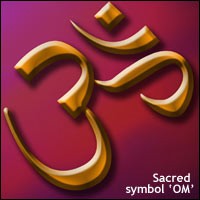 C. Islam D. Judaism23. There are thousands of gods in this religion. What religion is this?A. Judaism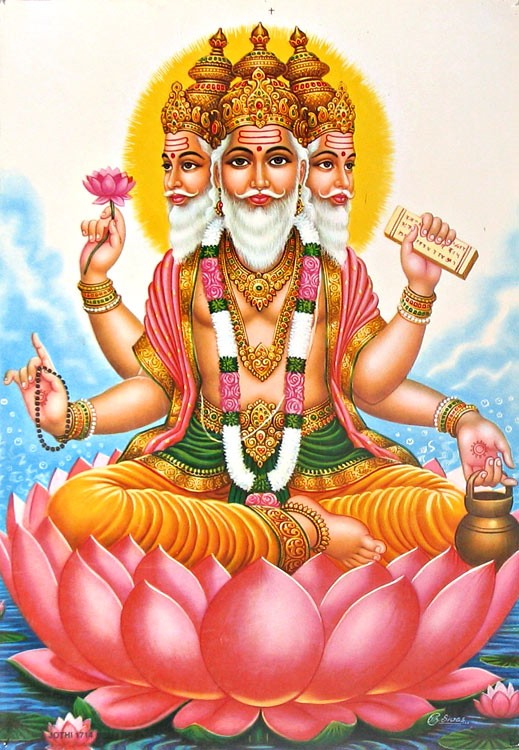 B. Hinduism C. Islam D. Buddhism24. The cross and the wheel of Dharma are symbols of: 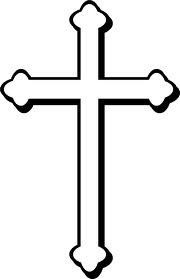 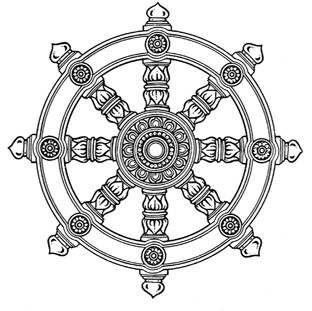 A. Hinduism and Islam B. Christianity and Islam C. Christianity and Buddhism D. Judaism and Hinduism25.  The predominant religion in the Middle East (located between Africa and Asia), including countries such as Saudi Arabia and Iran isA. Islam--Sunni B. Christianity--Protestant C. Islam -- ShiaD. Islam - Wahabism26. The predominant religion in South America is:A. Christianity--Roman CatholicB. Islam--Sunni C. Christianity--Protestant D. Buddhism27. Christianity began with:A. The Covenant of the Hebrews.B. The receiving of the Ten Commandments by Moses. C. The enlightenment of Siddhartha Gautama.D. The teaching that Jesus of Nazareth is the Messiah.28. One of the practices of Buddhism is to:A. Follow the Five Pillars of Faith, including travel at least once to Mecca.B. Meditate and say mantras from one of the holy books. C. Be baptized as a baby.D. Take communion, bread and wine, from a priest.29. What is ‘karma’?A. The soul in HinduismB. Meditation that leads to enlightenmentC. A measurement of how good or bad a person has been D. The sacred text of Buddhism30. Which of the following religions believe in ‘karma’?A. HinduismB. BuddhismC. All of the aboveD. None of the above31. Which of the following are considered taboo in Islam:A. Marrying someone from another religion B. Shaking hands with persons from the opposite sexC. Using products that contain alcohol. D. Converting a Muslim to another religion.        E. Marrying more than one wife.F. None of the above.32. Which of the following are considered taboo in Buddhism:A. Marrying someone from another religion. B. Shaking hands with persons from the opposite sex.C. Using products that contain alcohol.D. Converting a Buddhist to another religion. E. Marrying more than one wife.F. None of the above.33. Which of the following religions approve of organ donations?A. IslamB. ChristianityC. HinduismD. Buddhism        E. Jehovah WitnessesF. All of the above34.  State which religions are represented by the following photographs: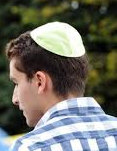 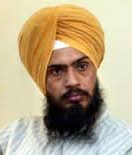 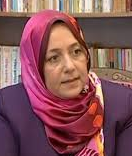 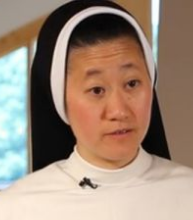 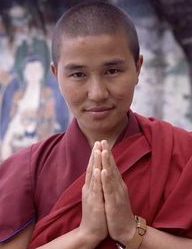 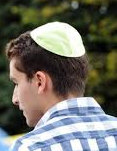 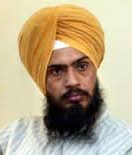 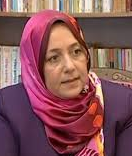 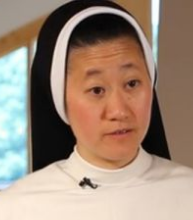 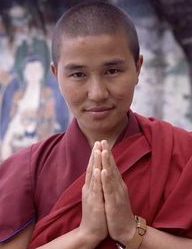  ___________________     ____________________     ____________________      ____________________     __________________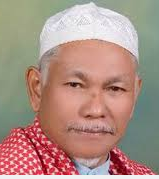 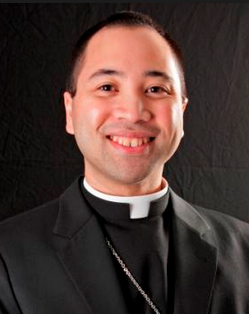 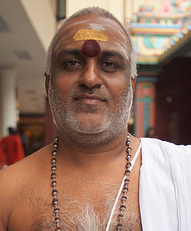 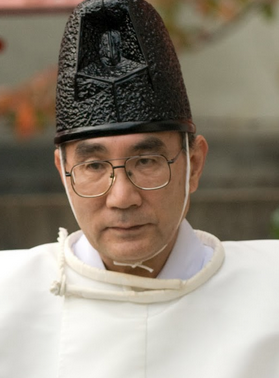 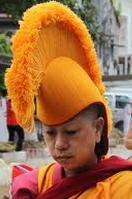 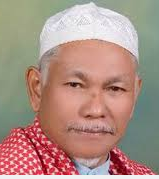 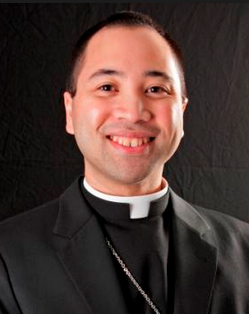 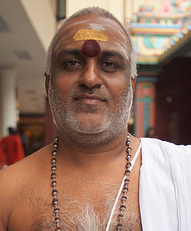 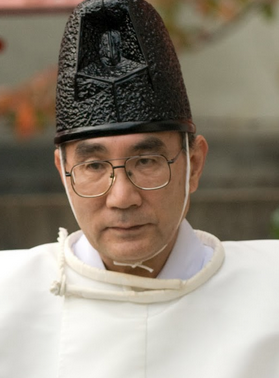 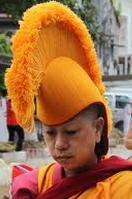  _____________________________      ______________________________      ______________________________        ______________________________       ___________________________35. In the spaces provided below, list what you think are some of the false impressions people have about Muslims, which you think journalists have a role to play in correcting:													A. 												B. 												C. 												D. 												36. List what you think are some of the false impressions people have about Christians, which you think journalists have a role to play in correcting:A. 												B. 												C. 												D. 												37. List what you think are some of the false impressions people have about Buddhists, which you think journalists have a role to play in correcting:A. 												B. 												C. 												D. 												